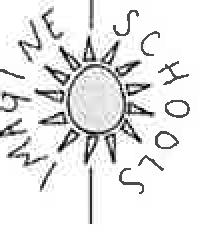 Imagine Schools Land O Lakes2940 Sunlake Blvd. Land O Lakes, FL. 34638(813)428-7444 www.imaginelol.orgMINUTES – APRIL 24, 2023IMAGINE SCHOOLS GOVERNING BOARD MEETING TYPE:XRegular	□ SpecialCall to Order:  5:30 p.m.Roll Call	Quorum  2/ 3rd in attendance:	yes-	no			   Deanna Midkiff	    Parent Liason					XIll.	Notice of Public Posting of Meeting -	Newsletter/WebsiteApproval of Board Minutes – March (Special meeting)Motion:  Eric CuppsSupport: Nancy MorrisAyes: 4	Nays:  0Auditor Engagement Letter – King and Walker – Board approvedMotion: Jason NeumannSupport: Eric CuppsAyes: 4   Nays: 0Campus Update – Aimee Williams – Discussion – Pets on Campus – the board took into consideration feedback from our corporate office, the district, along with the petitions from our parents, students and staff.  All shared a desire to have our students and staff voices heard while setting a precedent for the campus.Due to safety, insurance liability and the lack of staffing to manage a pet policy that holds staff accountable for safety of self and others, the board came to the conclusion that we will not allow dogs on campus.Public Comment (limit to 3 minutes per person on any matter not listed on the agenda)The board heard comment from _  _  _  _  _  _  _  _  _  _  _  _  _  related to 		_Next Meeting –  Monday, May 22, 2023Meeting Adjourned by Eric Cupps at 6:21 p.m.Approved by the Board PresidentBoard President	DateAs a national family of public charter school campuses, Imagine Schools partners with parents and guardians in the education of their children by providing high quality schools that prepare students for lives of leadership, accomplishment, and exemplary character.	Academic Excellence FrameworkBoard Member's NamePositionPresentAbsentEric CuppsMemberXJenifer OyerMemberXJason NeumannMemberXNancy MorrisMemberXXMichael RappMemberImagine SchoolsPositionPresentAbsentAimee WilliamsPrincipalXStefanie LoweryRDXJeannie MurphyISOL AdminX	0	0	0	0Imagine SchoolsSpecial GuestsGuest Speakers